食品ロスをなくそう　使いきりレシピ～皮のおやつ～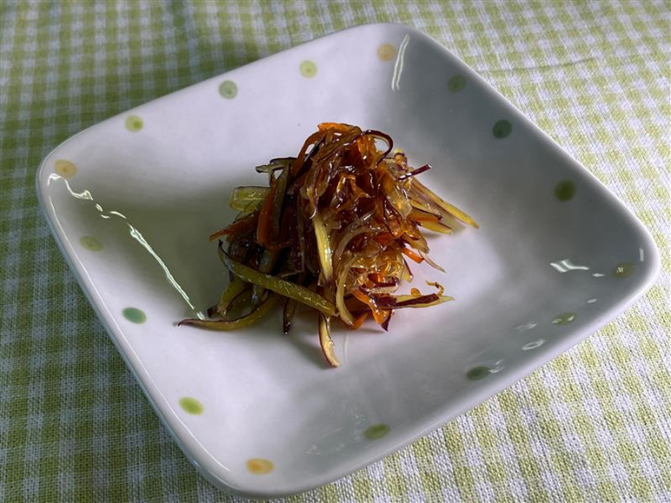 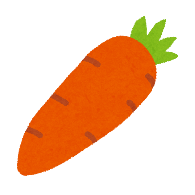 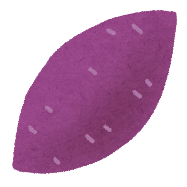 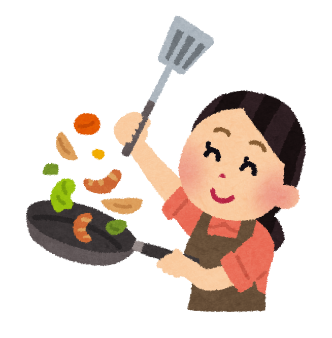 